Science 7 Unit A-Section 4.0 Review! Pesticides can be deadly, as they enter and move through an ecosystem.  Explain the “unintended consequences” of the use of the pesticide DDT, in Borneo. 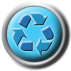 Human actions can impact local and global communities.  Why is DDT a banned chemical in North America?What are the differences between THREATENED, ENDANGERED, and EXTINCT?Why are the Pemberton potatoes special?What does COSEWIC stand for and what does it do?Local environmental problems require input from many sources before a final informed decision can be made.  Why are there wildlife “overpasses and underpasses” in Banff national park?How do you determine your ecological footprint?What are some ways you can reduce your ecological footprint?What is meant by sustainable lifestyle?